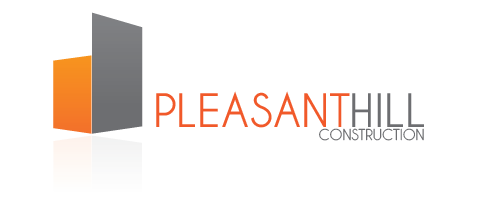 WORK AUTHORIZATIONDATE OF LOSS_____________________20_____I, ___________________________________________________, authorize Pleasant Hill Construction, Inc. to repair and or replace any damages sustained to my property located at:Once we agree upon the repair specifications, for the entire amount of the insurance loss proceeds, agreed upon between Pleasant Hill Construction, Inc. and a representative of the insurance company.  OWNER WILL PAY NOTHING OVER AND ABOVE INSURANCE PROCEEDS.___________________________________________		__________________________________________DATE SIGNED							ACCEPTED BY ASSUREDPleasant Hill Construction, Inc.By ________________________________________		__________________________________________ 								ACCEPTED BY ASSURED